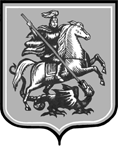 Российская ФедерацияДепартамент образования города МосквыЮго-Восточное окружное управление образованияГосударственное бюджетное образовательное учреждение города Москвысредняя общеобразовательная школа № 2092 имени И.Н. КожедубаДошкольное подразделение «Поколение» по адресу:. Москва, ул. Маршала Кожедуба, д.16, к.2тел.:    (495)658-72-84;факс 658-84-84e-mail:  doy1417@bk.ruПаспорт творчески – познавательного проекта для детей  подготовительной к школе группы «Золотая осень»Авторы проекта: Рузанова Лилия Алиевна,учитель-логопед высшей квалификационной категорииСавенко Ирина Алексеевна, воспитатель высшей квалификационной категории Саполнова Елена Владимировна,музыкальный руководитель высшейквалификационной категории	Москва 20151. Название проекта «Золотая осень».2. Вид проекта:  познавательный, творческий.3. Продолжительность: долгосрочный (с  сентября по  ноябрь 2015 г.).4. Участники проекта: воспитатель, учитель-логопед, музыкальный руководитель, дети, родители.5. Цель проекта: - создать условия для развития познавательных способностей детей в процессе разработки образовательного проекта;- расширять, уточнять и систематизировать знания детей об осени, как времени года;-  формировать у детей умение и навыки наблюдений за природными явлениями и объектами;- воспитывать уважение к труду педагога;- развивать творческий потенциал детей средствами проектной деятельности;6. Актуальность проекта.     Существует масса простых явлений, которые можно увидеть не только на прогулке, но и в прочтении художественной литературы  или просмотре видео, в показах репродукций знаменитых художников через мультимедиа в презентациях, что намного эффективнее остаётся у детей в памяти, так как задействованы  все виды восприятия.     Творя своими руками объекты осенней природы, дети понимают красоту осени и воспринимают краски природы как нечто волшебное и неповторимое. Они узнают, что такое великолепие непросто создать в картинах на холсте. В ходе проекта у детей развивается познавательный интерес, любознательность к различным областям знаний, формируются навыки сотрудничества, практические умения.  В условиях образовательного процесса  расширяется и укрепляется связь с природой, развиваются взаимодействия и бережное отношение к живой и неживой природе.7. Образовательные области:Познание;Социализация;Музыка;Художественное слово;Коммуникация;Художественное творчество.8. Задачи образовательных областей: Расширять представления детей об изменениях, происходящих в природе с приходом осени (растительный и животный мир родного края, погодные явления);Обогащать словарь детей образной лексикой, упражнять в подборе эпитетов, сравнений к заданному слову;Учить детей чувствовать настроение, выраженное в музыке, поэтическом слове, живописи;Развивать воображение, мышление, речь в процессе наблюдения, исследования природных объектов;Развивать эстетическое восприятие окружающего мира, любознательность;Развивать чувство такта, ритмичных движений, голосоведения, музыкального слуха; Развивать умение передавать свои чувства от общения с природой в рисунках и поделках;Воспитывать экологическую культуру детей;Воспитывать коммуникативные навыки (свободное общение со сверстниками, педагогом, родителями);Познакомить с некоторыми сказками, произведениями, подвижными играми, поощрять желание детей запечатлеть в творческих работах приобретённый опыт – высказываться по данной теме, составлять рассказы, выполнять аппликации, рисовать, складывать из бумаги;      Используемая литература:А.К. Бондаренко, Дидактические игры в детском саду, М – Просвещение, 1991.Елжова Н.В. Праздник круглый год. Методическое пособие для учителей, воспитателей и педагогов – организаторов. – Ростов н/Д: изд-во «Феникс», 2004. Кравченко И.В., Долгова Т.А. Прогулки в детском саду. Старшая и подготовительная к школе группы: Методическое пособие/ Под ред. Г.М. Киселёвой, Л.И. Пономарёвой. – М.: ТЦ Сфера, 2012.Комплексные занятия по программе «От рождения до школы» под редакцией Н.Е. Вераксы, Т.С. Комаровой. М.А. Васильевой. Подготовительная группа /авт.-сост. Н.В. Лободина. – Волгоград. Учитель, 2012.Коноваленко В.В., Коноваленко С.В. Развитие связной речи. Фронтальные логопедические занятия по лексической теме «Осень» в подготовительной к школе группе. — М.: Гном и Д», 2001.Лапп Е.А. Развитие связной речи у детей 5-7 лет: планирование и конспекты. – М.: ТЦ  Сфера, 2006.Метельская Н.Г. 100 физкультминуток на логопедических занятиях. – М.: ТЦ Сфера, 2008.  Развивающие занятия с детьми 6 – 7 лет / Под ред. Л.А. Парамоновой. – М.: ОЛМА Медиа Групп, 2008. 9. Организационные формы работы над проектом:     Результат проекта.    Дети знают и называют большое количество овощей, фруктов и осенних даров, осенние месяцы, приметы и явления, пословицы, поговорки об осени.Дети стали более раскрепощены и самостоятельны, в свободной деятельности широко применяют пение песен. Расширились  представления  об осени, как времени года, обогатился и активизировался словарь по теме проекта.Вид деятельности, цель  Содержание Форма проведения1.    Чтение художественной литературы2. Художественное творчество3.  Музыкальная деятельность4.  Коррекционная логопедическая работа5. Мультпрезен-тация6. Совместная деятельность детей со взрослымиК. Ушинский  «Четыре желания» - пересказ произведения Ф.Тютчев «Есть в осени первоначальной» - заучивание стихотворенияН.Павлова «Опенки» - пересказ произведенияИ.Крылов «Стрекоза и муравей» - чтение басниМ.Пришвин «Птицы и листья», К.Чашев «Деревья спят»Загадки и пословицы об осениСоставление описательного рассказа на тему «Моя картина»Составление детских рассказов по темам «Сбор грибов», Работа на даче осенью»Беседы об осени, о съедобных и ядовитых грибах, об овощах, фруктах, ягодахСравнительное рассматривание картин «Золотая осент» (И.Левитан, В.Поленов, И.Остроухов»Подборка иллюстраций о золотой осени, рассматривание и обсуждение ихРисование «Грибное царство», «Узор из ягод», «Перелетные птицы», «Поздняя осень»Лепка «Фрукты», Грибная корзина», «Овощи»Аппликация «Виноградная ветка», «Ветка с осенними листьями», «Витаминная корзинка» Разучивание песен, танцев:«Осень в лесу» муз.  В.Жубинский, сл.  С. Владимировой;« Зонтики» муз.  и сл. М. Ногиновой;«Грустный журавушка» муз.  и  сл.  З.Рост.«Наша хохлома» муз. Ю.Чичьева, сл. П.СинявскогоПрослушивание «осенних» мелодий.Инсценирование музыкально-подвижных игр на осеннюю тематикуПальчиковые игры:Развитие мелкой моторики, графических навыков (пальчиковые игры, штриховка, обводка). Развитие лексики (речевые игры). Развитие грамматического строя речи (речевые игры).Развитие связной речи.Логоритмические  упражнения. Физминутки.Развитие памяти, мышления«Разноцветная осень» Выставка поделок из овощей и природного материала «Дары осени»Музыкальный праздник «Золотая осень» Чтение о разных временах года, рассматривание иллюстраций, фотографийЧтение  и заучивание других стихов об осениРассматривание грибовЧтение художественных произведений об осениСбор гербария, прогулки в паркРассматривание картин выдающихся художников, чтение книг о разных художникахРассматривание других картин об осениРисование на осеннюю тематику«Огородник»;«Пугало».«Разбросала осень листья»; «Мелкий дождик моросит».«Соберём грибы в корзину» «Узнай по описанию»«Подбери признак» (осень, какая? – тёплая, холодная, золотая, дождливая, поздняя) «Подбери родственные слова» (лес – лесной, лесник, лесничий, лесовик, лесок)«Один – много» (сорока – сорок, утка – уток)  «Чей лист? Чья ветка?» (у клёна – ветка кленовая, лист кленовый) «Узнай дерево по листу, плоду»« Что где растёт?»   «Весёлый повар» (угощение из моркови – морковное, сок из вишни – вишнёвый)«Из чего приготовлен компот?» (малиновый – из малины)«Расскажи о любимом фрукте (овоще)»«Съедобный — несъедобный»«4 лишний» (лимон, яблоко, лук, ананас) «Запомни – положи»  